OKTOBER – VINOTOK               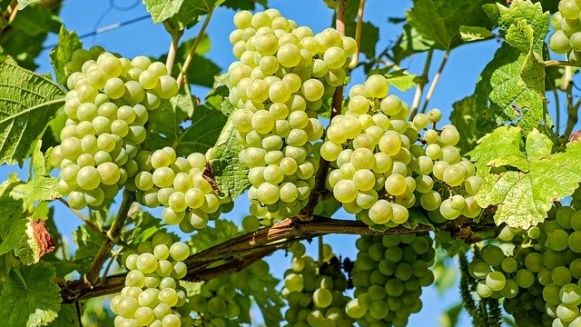 Ko najavi se oktober,                                                                grozdek vsak je zrel in dober.                           S trsov nas vesel pozdravlja,                            kmet k trgatvi se pripravlja.                            Grozdič je vse bolj rumen,                          šipek vabi, kostanj, dren,jurčki, turki, golobice,sivke in dežnikarice.Sode čisti kot za stavo,                                   da imel bo vino zdravo                                      za prijatelje, družino,                                      zase in za teto Lino.                                          Se škržatek v tla zarije,da se pred snežinko skrije.Veverica v duplo gre,lastovke na jug lete.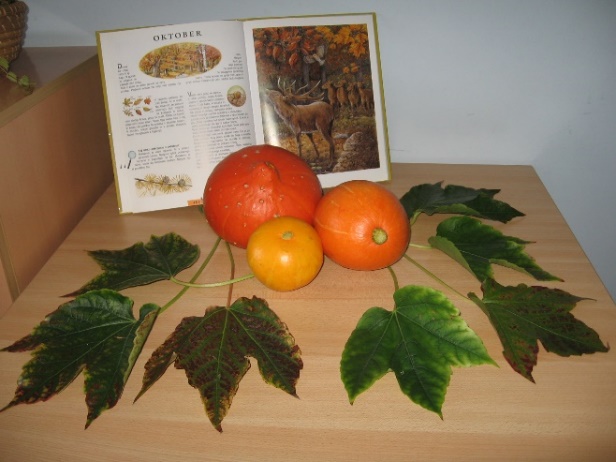                Nelda Štok-Vojska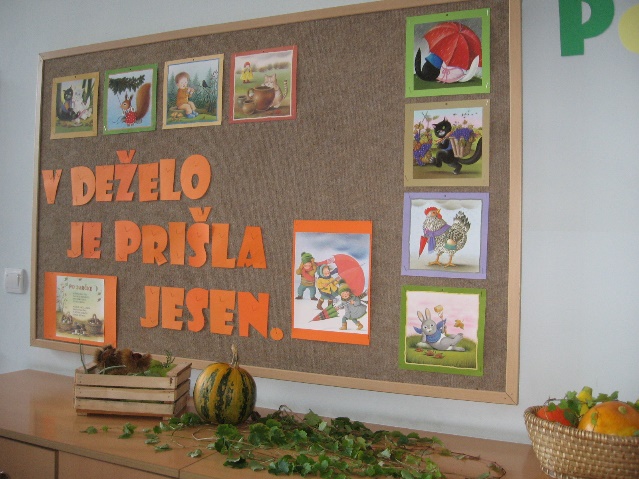 DEŽNIKI                                                               Dežniki so oblečeni v sviloin druge fine tkanine.A vse njihovo oblačiloso mini krinoline.Dež je dežnikom pravodežnikasto razvedrilo.Tedaj se popno ti nad glavoin jim lahko gledaš pod krilo.Dežniki rastejo v dežju kot gobe:eni so majhni, drugi veliki,eni so prav, eni narobe,a eni leteči dežniki.V dežju se sprehajajo stari dežnikiz dežnikastimi otročički.Od sile, kako se vso pot velikiobregajo nad dežnički.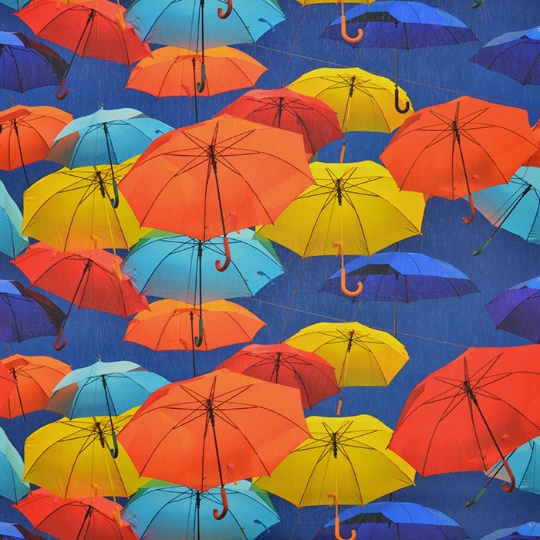 A pozabljivost je z letihuda nadloga dežnikov.Med najdenimi predmetine najdejo svojih lastnikov.                  Niko Grafenauer